At lave en kortfilm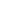 Hvis I har valgt at lave en kortfilm som jeres produkt, er det vigtigt at I har sat jer ind i genretrækkene. Det skal helst fremgå tydeligt for beskueren, hvilken genre filmen er lavet i. Her er der et bud på nogle punkter til en overordnet plan, som I kan tage stilling til inden I skriver en drejebog (se skemaet næste side).Overordnet planGenre:Fortællingens akter (beskrevet cirkulært eller lineært):	Begyndelse:	Midte: 	Afslutning:Hovedperson og evt. andre personer med klare personkarakteristikker:Lyd og lys som fortællende effekter - valg:Noter til scenografi/miljø:Noter til kameravinkel og lys:Noter til kostumer og makeup:Noter til klipning:DrejebogAktPersoner, kostumer, makeupScenografi og kameravinkelLyd og lysBeskrivelse af scenen Begyndelse Midte Slutning